КОМАРОВА ВАЛЕНТИНА ЕВГЕНЬЕВНА (Фамилия Имя Отчество)ОСНОВНАЯ ИНФОРМАЦИЯ:ОБРАЗОВАНИЕ:Дата рождения:22.09.2002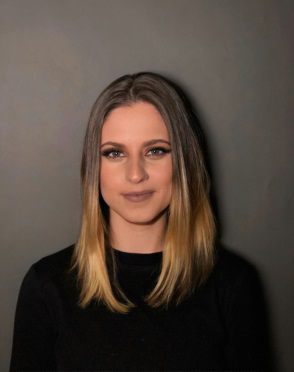 Семейное положение:Не замужемМесто жительства:     г.ХабаровскТелефон:8-909-876-09-74E-mail:   vala.komarova2002@gmail.com ЦЕЛЬ:Соискание должности парикмахера-стилистаПериод обученияНазвание учебного учрежденияСпециальность/профессия 2018 - 2022Краевое государственное автономное профессиональное образовательное учреждение "Хабаровский технологический колледж" Технология парикмахерского искусстваОпыт работы,Практика: Учебная практик в парикмахерской «Пчёлка»Данные о курсовых и дипломных работах:МДК 01.01. курсовая работа на тему: «Проектирование мужских стрижек на базе градуировки  окрашиванием. Модные тенденции в мужских стрижка 2021-2022».МДК 03.03. курсовая работа на тему: «Выполнение серии причесок в стиле 50-х годов».ВКР «Разработка коллекции модных женских образов на основе салонных работ в романтическом стиле с учетом индивидуальных особенностей потребителей и тенденций моды».Профессиональные навыки:Индивидуальный поход к каждому клиенту, владение коммуникацией,  знание стрижек (базовые), знание колористики (базовые). довожу всю работу до концаДополнительные навыки: Желание развиваться, Опрятность, неконфликтность, слежу за тенденциями и трендами, отсутствие вредных привычек;  стараюсь улучшать результаты своей деятельности.Личные качества: Пунктуальность, аккуратность, умение работать в командеНа размещение в банке данных резюме выпускников на сайте колледжа моей персональной информации и фото СОГЛАСЕН(-НА) 